ПРОЕКТвнесен ВРИП Главы ТМР_________М.К.Новиковой(подпись)«___» _____________ 2020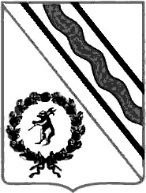 Муниципальный СоветТутаевского муниципального районаРЕШЕНИЕот __________ №_____ г. ТутаевО кандидатуре  в состав территориальной  избирательной  комиссии города Тутаева и Тутаевского районаВ соответствии со статьями 22, 26 Федерального закона от 12 июня 2002 года №67-ФЗ «Об основных гарантиях избирательных прав и права на участие в референдуме граждан Российской Федерации» и постановлением Избирательной комиссии Ярославской области от 01 октября 2020 года №165/952-6, Муниципальный  Совет Тутаевского муниципального районаРЕШИЛ:Предложить Избирательной комиссии Ярославской области для назначения в новый состав территориальной избирательной  комиссии города Тутаева и Тутаевского района кандидатуру Балясниковой Светланы Владимировны 1979 года рождения, образование высшее юридическое, управляющего делами  Администрации Тутаевского муниципального района.Направить настоящее решение в Избирательную комиссию Ярославской области.Контроль за исполнением настоящего решения возложить на постоянную комиссию Муниципального Совета Тутаевского муниципального района по социальной политике (Крутикова И.В.).Настоящее решение вступает в силу со дня его принятия.Председатель Муниципального СоветаТутаевского муниципального района				   М.А.ВанюшкинЛИСТ СОГЛАСОВАНИЯ Электронная копия сдана                                             ______________  «____» _________ Специальные отметки (НПА/ПА) _______________Рассылка:Администрация ТМРДолжность, Ф.И.О.,исполнителя и согласующих лицДата и время получения документаДата и время согласования (отказа в согласовании)Личная подпись, расшифровка (с пометкой «Согласовано», «Отказ в согласовании»)ЗамечанияНачальник огр.отдела АПУ АТМРБыченкова Н.Н.Управляющий деламиАдминистрации ТМРБалясникова С.В.Начальник юридического отделаадминистративно-правовогоуправления АТМРКоннов В.В.